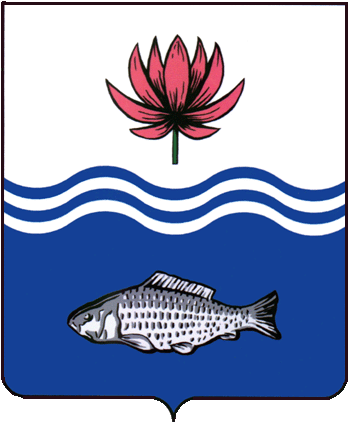 АДМИНИСТРАЦИЯ МО "ВОЛОДАРСКИЙ РАЙОН"АСТРАХАНСКОЙ ОБЛАСТИПОСТАНОВЛЕНИЕО Муниципальной программе«Развитие агропромышленного комплексаВолодарского района на 2017 - 2019 годы»В целях реализации Распоряжения администрации МО «Володарский район» № 349-р от 19.05.2016г. «Об утверждении дорожной карты по формированию бюджета МО «Володарский район» на 2017-2019 годы на основе программного принципа», приказа ФЭУ администрации МО «Володарский район» № 19 от 19.06.2015г «О реализации статьи 174.2 БК РФ» и на основании постановления администрации МО «Володарский район»          № 1467 от 01.10.2015 года «Об утверждении Порядка разработки, утверждения, реализации и оценки эффективности муниципальных программ на территории муниципального образования «Володарский район», администрация МО «Володарский район» ПОСТАНОВЛЯЕТ:1.Утвердить муниципальную программу «Развитие агропромышленного комплекса Володарского района на 2017-2019 годы:2.Финансово-экономическому управлению администрации МО «Володарский район»:2.1.Отделу экономического развития и муниципального заказа финансово-экономического управления администрации МО «Володарский район» внести в реестр муниципальных программ изменения настоящую программу. 2.2.Отделу планирования бюджетных расходов финансово-экономического управления администрации МО «Володарский район» предусмотреть в районном бюджете на 2017 – 2019 годы денежные средства на финансирование мероприятий по обеспечению реализации программы.3.Разработчику Программы в целях текущего контроля за эффективным использованием бюджетных средств ведомства направлять в отдел экономического развития и муниципального заказа ФЭУ администрации МО «Володарский район» квартальный, годовой (итоговый) отчеты согласно формам и срокам, установленным Постановлением администрации МО «Володарский район» от 01.10.2015 г. № 1467 «Об утверждении Порядка разработки, утверждения, реализации и оценки эффективности муниципальных программ на территории муниципального образования «Володарский район».4.Сектору информационных технологий организационного отдела администрации МО «Володарский район» (Лукманов) разместить настоящее постановление на сайте администрации МО «Володарский район».5.Главному редактору МАУ «Редакция газеты Заря Каспия» (Шарова) опубликовать настоящее постановление в районной газете «Заря Каспия».6.Постановление администрации МО «Володарский район» от 22.12.2015 № 1884 «О Муниципальной программе «Развитие агропромышленного комплекса Володарского района на 2016-2017 годы и на период до 2020 года» считать утратившим силу.7.Постановление администрации МО «Володарский район» от 26.08.2016г. № 270 «О внесении изменений в постановление администрации МО «Володарский район» от 22.12.2015 № 1884 «О Муниципальной программе «Развитие агропромышленного комплекса Володарского района на 2016-2017 годы и на период до 2020 года» считать утратившим силу.8.Настоящее постановление вступает в силу со дня его официального опубликования и распространяется на правоотношения с 01.01.2017 года.9.Контроль за исполнением настоящего постановления возложить на заместителя главы администрации МО «Володарский район» по оперативной работе Магзанова С.И.Глава администрации				                         Б.Г. МиндиевПриложение №1к постановлению администрацииМО «Володарский район»от 16.01.2017г. №8Муниципальная программа «Развитие агропромышленного комплекса Володарского района на 2017-2019 годы»Паспорт Муниципальной программы2. Общая характеристика текущего состояния сферы агропромышленного комплекса Володарского районаВ Володарском районе АПК рассматривается как одно из важнейших направлений развития территории. В последние годы, являясь ключевым элементом социально-экономического развития региона, отрасль динамично развивается. Современное агропромышленное производство района представляет собой многоукладную сельскую экономику, включающую в себя как крупные хозяйствующие субъекты, так и малые формы хозяйствования. Ведущими отраслями Володарского района являются сельское хозяйство, перерабатывающая промышленность и  рыболовство. Сельскохозяйственный кластер объединяет в себя 12 сельхозпредприятий, 70 КФХ, 13874 ЛПХ (по сельскохозяйственной переписи 2016 года), кредитный кооператив «Народный кредит».Основными направлениями деятельности рыбохозяйственного комплекса Володарского района являются: воспроизводство рыбных запасов, товарное выращивание рыбы, промышленный вылов рыбы и его переработка.Основными ресурсами рыбопромышленного комплекса являются водные биологические ресурсы, которые сосредоточены во внутренних водоемах Астраханской области и в прибрежной части Каспийского моря. В рыбохозяйственных районах, расположенных на территории и прилегающих к территории Астраханской области, осуществляется промышленное прибрежное и другие виды рыболовства, добываются 7 видов рыб, для которых определяются общие допустимые уловы и более 10 видов водных биоресурсов, для которых ежегодно определяются рекомендуемые объемы вылова водных биоресурсов. Общие объемы вылова водных биоресурсов на территории Астраханской области составляют ежегодно около 40 - 45 тыс. тонн.В подпрограмму «Развитие рыбохозяйственного комплекса и перерабатывающей промышленности Володарского района на 2017-2019 годы» включены основные мероприятия:-развитие производственных мощностей предприятий рыбохозяйственного комплекса Володарского района;-развитие аквакультуры Володарского района;-воспроизводство водных биологических ресурсов в Володарском районе.Данные мероприятия направлены:-на формирование материально - технической базы предприятий, в целях увеличения выпуска переработанной рыбной продукции;-на совершенствование существующих технологий выращивания товарной рыбы; -на разработку новых технологий выращивания нетрадиционных для Володарского района объектов аквакультуры;-на создание системы оптовой реализации выращенной товарной рыбы в Володарском районе;-на развитие глубокой переработки продукции аквакультуры в Володарском районе;-на оптимизацию условий обитания и нагула водных биологических ресурсов;-на увеличение объемов воспроизводства полупроходных и речных видов рыб.Достижение поставленной цели осуществляется путём формирования материально-технической базы предприятий в целях увеличения выпуска переработанной рыбной продукции.Мероприятия по развитию рыбоперерабатывающей промышленности, повышению конкурентоспособности рыбохозяйственного сектора экономики Володарского района, а также повышению экономической эффективности освоения водных биологических ресурсов направлены на достижение цели формирования условий для качественного обновления производственных мощностей предприятий рыбохозяйственного комплекса Володарского района.Устойчивое развитие сельских территорий предусматривает стабильное социально - экономическое развитие сельских территорий, повышения уровня жизни сельского населения, но и повышение эффективности сельского хозяйства, увеличения объема производства сельскохозяйственной продукции, рациональное использование земель.С учетом организации новых рабочих мест в сёлах района будет продолжена практика государственной поддержки приобретения жилья работниками агропромышленного комплекса и социальной сферы. Реализация государственных мер по улучшению социального развития села привела к оживлению жилищного строительства и обустройства сельских поселений, улучшению качества образовательных услуг. В рамках ФЦП «Социальное развитие села до 2013 года» в Володарском районе было введено 1564,3 кв.м жилых домов, из них для молодых семей и молодых специалистов  на селе обеспечен  ввод  в объеме 515,9 кв.м жилья, введено 21,8 км распределительных сетей газоснабжения, 12 км локальных водопроводов.За 2014 год участниками программы являлись 5 семей и введено 515,5 кв.м. За 2015 год участниками программы стали 3 семьи, введено 255,6 кв.м, и планируется ввести 79,9 кв.м.Развитие кадрового обеспечения отраслей сельской экономики предполагает комплексное решение задач по совершенствованию условий и процессов получения профессионального образования, достижению соответствия набора профессиональных компетенций выпускников образовательных учреждений квалификационным требованиям инновационного производства, достижению сбалансированности спроса и предложения на рынке труда, а также по повышению обеспеченности организаций отраслей сельской экономики необходимыми молодыми кадрами. Обеспечение сельского населения услугами социальной инфраструктуры должно носить системный характер, так как при наличии всех элементов обслуживания и их согласованного взаимодействия возникает синергетический эффект. Повышение уровня и качества жизни населения Володарского района будет обеспечено при условии совместных действий органов государственной власти, органов местного самоуправления муниципальных образований области и бизнеса в вопросах развития образования, физической культуры и спорта, культурно-досуговой деятельности, газификации, водоснабжения сельских населенных пунктов, транспортной инфраструктуры.В решении социальных проблем села, формировании устойчивого развития сельских территорий, обеспечении занятости и поддержании доходов сельского населения важную роль играют личные подсобные и крестьянские (фермерские) хозяйства, рыболовецкие колхозы и малые предприятия. Реализация мероприятий  к 2019 году позволит обеспечить:-улучшение жилищных условий 55-ти сельских семей, в том числе 28 молодых семей и молодых специалистов;-строительство новых ФАПов в с. Калинино и с. Тулугановка в сельских поселениях позволит оказывать первую медицинскую помощь жителям за счет повышения доступности и качества  первичной медико-санитарной помощи; -строительство образовательного учреждения в с. Тюрино на 140 мест в сельской местности позволит улучшить образовательный уровень детей школьного возраста и закрепление кадров на селе;-строительство Центров культуры и досуга со встроенным спортивным залом учреждения в с. Марфино на 150 мест и в с. Цветное на 200 мест, в сельской местности позволит улучшить культурно-образовательный уровень детей, подрастающего поколения, а также закрепление кадров на селе;-повышение уровня инженерного обустройства сельских поселений путем введения газораспределительных сетей протяженностью 58,05 км;-повышение уровня инженерного обустройства сельских поселений путем строительства подъездных дорог  протяженностью 10,544 км.Вместе с тем за период 2008-2014 годов сельскохозяйственными и рыбохозяйственными организациями инвестировано в отрасль собственных и привлеченных средств около 100 млн. рублей, в т. ч. на приобретение основных средств - более 20 млн. рублей. За 2015 год инвестиции в основной капитал составили  34,7 млн. рублей.Немаловажную роль в сохранении финансовой устойчивости АПК и в целях предотвращения массового банкротства сельскохозяйственных организаций в период с 2002 года сыграло принятие Федерального закона от 09.07.2002 № 83-ФЗ «О финансовом оздоровлении сельскохозяйственных товаропроизводителей» (далее - программа финансового оздоровления), который дал возможность реструктуризации кредиторской задолженности сельскохозяйственных предприятий. В ходе реализации муниципальной программы в рамках заключенного Соглашения между Министерством сельского хозяйства Астраханской области и администрацией МО «Володарский район» о реализации мероприятий Государственной программы развития сельского хозяйства и регулирования рынков сельскохозяйственной продукции, сырья и продовольствия на 2013 - 2020 годы от 12.12.2012 № 2510/17 (далее – Соглашение) планируется обеспечить достижение показателя рентабельности сельскохозяйственных организаций с учетом субсидий, который к 2020 году составит 0,3 %, индекс физического объема инвестиций в основной капитал сельского хозяйства – 104,5 %.Развитие сельскохозяйственного производства региона невозможно без активизации инвестиционной политики, необходимо обеспечение доступа к краткосрочным заемным средствам и инвестиционным кредитным ресурсам. В связи с этим государственной программой предусмотрены мероприятия по реализации существующих механизмов повышения доступности кредитных средств на территории Володарского района Астраханской области.Володарский район, является поставщиком сельскохозяйственной продукции в Астраханской области и имеет серьезные перспективы по дальнейшему наращиванию объемов производства растениеводческой продукции. В 2015 году продукция была реализована в города Москва, Саратов, Пенза, Ставрополь. В структуре посевных площадей, учитывая специфику региона, около 50 % занимают овощебахчевые культуры и картофель, на кормовые 30 % и зерновые приходится 12%. Общая посевная  площадь за 2015г. составила 3408,6 га, в том числе по овощным культурам 1367,1 га, картофеля 315,5 га, зерновым культурам 415 га, бахчевым 278 га и кормовым культура 1033 га.Объем производства овощной продукции за 2015 год составил 33686,7 тн, картофеля – 4215,8 тн, зерновым культурам- 336,2 тн., бахчевым - 4621 тн.Объем производства овощной продукции и картофеля за последние 10 лет увеличился в 1,4 раза и составил 24,8 и 33,7 тыс. тонн  соответственно. Наряду со складывающейся положительной динамикой роста объемов производства продукции остается ряд важных проблем, сдерживающих дальнейшее развитие отрасли: сбыт продукции, низкие закупочные цены и высокая затратность производства растениеводческой продукции. В МО «Володарский район» огромное значение уделяется защите растений и химизации сельхозкультур. В муниципальную программу «Развитие АПК Володарского района» включена подпрограмма «Защита растений сельскохозяйственных культур и химизация сельского хозяйства Володарского района на 2017-2019 годы». Средства на защиту растений и химизацию ежегодно выделяются из бюджета МО «Володарский район». За 2016 год выделено 25,0 тыс. рублей.Реализация новых проектов по строительству теплиц затруднена в связи с высокой стоимостью и отсутствием залоговой базы для привлечения кредитных ресурсов. В предыдущие годы на территории Астраханской области реализация проектов осуществлялась в рамках аналитической ведомственной целевой программы «Развитие овощеводства в закрытом грунте в Астраханской области на 2013 год и плановый период 2014 и 2015 годов», утвержденной распоряжением министерства сельского хозяйства Астраханской области от 30.04.2013 № 45 «Об утверждении аналитической ведомственной целевой программы «Развитие овощеводства в закрытом грунте в Астраханской области на 2013 год и плановый период 2014 и 2015 годов» и о внесении изменений в распоряжения министерства сельского хозяйства Астраханской области от 15.01.2013 № 4, № 5». Для дальнейшего увеличения площадей закрытого грунта и внедрения высокотехнологичных методов выращивания овощей данной категории муниципальной программой предусмотрены мероприятия по стимулированию подотрасли с приданием им статуса экономически значимого направления. В 2015 году в  Володарском районе тепличным хозяйством занимались 5 предприятий, это: р/к «Калининский»,  ООО «Русский стиль – Просет Дельта», р/к «им. ХХ Партсъезда», КФХ Батаева И.Б. и  КФХ Ли В.А.ООО «Русский стиль – Просет Дельта» на площади 11 га в 50 каркасных пленочных теплицах собрали урожай огурцов и томатов, всего 249,9 тонн, в т.ч. огурцов – 79,5 тонн, томатов – 170,4 тонн.В 2015 году Глава КФХ Батаев Ильман Батаевич, в 500 метрах на восток от села Новинка,  построил 2 теплицы площадью 1313 кв. метров. Стоимость работ составила 4,1 млн. рублей. В 2016 году планируется построить еще 8 теплиц, площадью около 5000 кв.м. Стоимость проекта составляет более 10 млн. рублей.В ходе реализации муниципальной программы в рамках заключенного Соглашения планируется обеспечить достижение установленных значений, в результате чего к 2019 году планируется довести объем производства овощных культур - 35 тыс. тонн, картофеля - до 4,4 тыс. тонн, бахчевых - до 3,6 тыс. тонн. К 2019 году ввод площади закладки многолетних насаждений составит 15 га, рост применения биологических средств защиты растений и микробиологических удобрений в растениеводстве достигнет 32,2 %. Володарский район расположен в зоне заливных естественных кормовых угодий. В связи с этим динамично развивается мясное и молочное скотоводство. Володарский район ежегодно не только сохраняет, но и увеличивает поголовье скота. За 2015 год поголовье крупного рогатого скота составило 33381 голов, в том числе 17631 голов коров, овец и коз -8628 голов.Мясное животноводство является одной из основных составляющих АПК, по своему значению, для снабжения населения района и области мясом.Одним из важных направлений успешного развития молочно-мясного животноводства является реализация программных мероприятий по направлениям «Создания и развития КФХ» и «Развитие семейных животноводческих ферм», в рамках которых приоритет отдается хозяйствам, реализующим проекты по молочно-мясному скотоводству. Данное направление  имеет экономическое и социальное значение и его реализация позволит обеспечить население района новыми рабочими местами и дополнительным объемом производства продукции животноводства. За 2013-2014гг. получили грант 3 КФХ,  в том числе 2 начинающих фермера и 1 КФХ на развитие семейной фермы. В 2015 году получателями гранта стали 5 КФХ, в том числе 4 начинающих фермера и 1 семейный. В 2016 году получателями гранта стали уже 6 КФХ, в том числе 5 начинающих фермера и 1 семейный. Всего с начала действия вышеуказанных программ участниками стали 14 КФХ.За период с 2005 года по 2015 год прослеживается тенденция роста количественных и качественных показателей мясного животноводства. Производство мяса в 2015 году составило 4,9 тыс. тонн. В рамках муниципальной программы благодаря реализации ряда мероприятий, направленных на эффективное развитие отрасли, к 2019 году увеличится поголовье КРС специализированных мясных пород к уровню 2015 года на 6 % и составит 35,4 тыс. голов, производство скота и птицы на убой в хозяйствах всех категорий (в живом весе) - на 4,1% и составит 5,1 тыс. тонн. Молочное скотоводство в Володарском районе является значимой и наиболее сложной подотраслью животноводства. В 2015 году обеспечено производство 22,0 тыс. тонн  молока.Важными направлениями развития отрасли животноводства в Володарском районе являются овцеводство, козоводство и табунное коневодство. Данные направления оказывают влияние на сохранение традиционного уклада жизни и поддержание занятости и доходности сельскохозяйственных организаций, К(Ф)Х и имеют экспортный спрос. Особое внимание в районе уделяется племенному животноводству.Крупным хозяйством, которое имеет статус племенного репродуктора, по разведению КРС (калмыцкой породы)  является ООО «Курбет», директор Каракчиева М.К. Поголовье племенного скота калмыцкой породы в хозяйстве на 01.10.2016 года составляет 1268 голов. Если ранее в район завозился скот с других областей, то в этом году ситуация изменилась в обратном направлении.ООО «Курбет» в 2016 году реализовало около 165 головы племенного скота. Данное направление обеспечивает формирование племенной базы, потребность региональных сельскохозяйственных товаропроизводителей в племенной продукции (материале), а также породное обновление животных и эффективное использование биопотенциала новых пород. Рыбная отрасль Володарского района играет большую роль в промышленном рыболовстве Астраханской области, в части осуществления добычи и переработки речной рыбы. Общие допустимые уловы и разрешенные к вылову объемы водных биологических ресурсов Астраханской области оцениваются в пределах 50 тыс. тонн ежегодно. По сравнению с другими районами квота на вылов рыбы Володарского района составляет около 60 % от общего областного показателя.На территории района имеется 7 основных рыбоходных каналов, это Тишковский, Иголкинский, Малобелинский, Беленский, Карайский, Васильевский, Обжорский пруды, которые охватывают северную часть Каспийского моря, протяженностью 80 км. Володарский район имеет речные границы с республикой Казахстан.На основании  Распоряжений Правительства Астраханской области ежегодно распределяется квота на вылов биологических ресурсов.Квота на 2015 год установлена 28076,91 тонны, вылов водных биоресурсов на территории Володарского района   составил  22003,9 тонн, т.е. 78,4 % освоения квоты. Объем производства пищевой рыбной продукций достиг 23024,5 тонн.  Индекс производства составил 107%.Для решения задач планируется выполнение следующих основных целевых показателей (индикаторов) государственной программы:-увеличение объема производства пищевой рыбной продукции до 24,5 тыс. тонн в 2019 году;-увеличение объема выращенной рыбы до 400,0 тонн в 2019 году.Для решения поставленных в рамках программы задач предусматривается проведение программных мероприятий оказание государственной поддержки предприятиям на компенсацию части затрат на строительство и реконструкцию морозильных мощностей и мощностей по выпуску переработанной рыбной продукции в виде субсидирования процентной ставки по кредитам.Реализацию мероприятий планируется осуществлять за счет средств предприятий рыбохозяйственного комплекса Володарского района, привлечение дополнительных инвестиций для развития производственных мощностей будет стимулироваться реализацией механизма экономической заинтересованности данных предприятий. Объем финансирования носит прогнозный характер и подлежит уточнению в установленном порядке при формировании бюджета Астраханской области на очередной финансовый год и плановый период исходя из их возможностей, с корректировкой программных мероприятий, результатов их реализации и оценки эффективности.Рыбное хозяйство является важным элементом в экономическом развитии Астраханской области, одним из видов которого является аквакультура. В настоящее время развитие аквакультуры рассматривается не только как деятельность, удовлетворяющая нужды производителей продуктов питания, но и как одно из направлений экономического развития Володарского района  и достижения разнообразных социальных и экологических целей.Одной из перспективных отраслей рыбного хозяйства является аквакультурное производство - от пастбищного до индустриального. Значимость аквакультурного производства возрастает в связи с тем, что уловы промысловых видов рыб, традиционного источника пищевой продукции, сокращаются, а их восстановление затруднено снизившейся эффективностью естественного и ограниченными масштабами искусственного воспроизводства. Мероприятия по улучшению экологического состояния водных объектов в местах естественного воспроизводства и нагула водных биологических ресурсов ориентированы на достижение цели сохранения и увеличения ресурсной базы рыболовства (увеличения промысловых запасов ценных видов рыб).Достижение цели и задач мероприятий предполагается путем реализации мероприятий по следующим направлениям :1.Мелиорация естественных нерестилищ полупроходных и речных видов рыб (Волго-Ахтубинская пойма).В первоочередном порядке необходимо проведение капитальной мелиорации нерестовых массивов Волго-Ахтубинской поймы, предусматривающей строительство каналов, соединяющих низменности и отшнурованных водоемы с основными водотоками.2.Выкос водной растительности в раскатной зоне дельты Волги.Данное мероприятие позволяет обеспечить благоприятный гидрологический режим в раскатной зоне дельты Волги и Северном Каспии в пределах Астраханской области, что создаст привлекательные условия для летнего нагула осетровых, полупроходных и речных видов рыб.Необходимый ежегодный объем работ по выкосу высшей водной растительности в раскатной зоне дельты Волги составляет 25 тыс. га в год с учетом участков с повторным выкосом.3.Спасение молоди рыб из отшнурованных водоемов.Спасение молоди из отшнурованных водоемов проводится ежегодно после схода паводковых вод на площади 10-18 тыс. га (в зависимости от уровня паводка). Данные работы позволяют сократить ущерб водным биологическим ресурсам путем снижения гибели молоди полупроходных и речных видов рыб, оставшихся в отшнурованных водоемах. 4.Текущая мелиорация (боронование) рыбоходных жилок.Мероприятие включает в себя ежегодную расчистку и боронование рыбоходных жилок от паводковых наносов с целью наилучшего привлечения водных биоресурсов в речную зону. 5.Искусственное воспроизводство ценных видов рыб.Данное мероприятие направлено на увеличение промысловых запасов волжского судака как одного из наиболее ценных видов рыб. Одновременно реализация данных работ позволит отработать и внедрить в аквакультуре технологию искусственного воспроизводства данного вида.По итогам мелиоративных работ Володарский район ежегодно занимает призовые места по спасению рыбной молоди, в работах заняты отряды школьников Володарского района.Основной целью мероприятий Программы по улучшению жилищных условий граждан, проживающих в сельской местности, в том числе молодых семей и молодых специалистов, является обеспечение жильем категорий граждан, не обладающих достаточными собственными средствами. К 2019 году Программой предусмотрено строительство фельдшерско-акушерского пункта в с. Калинино на территории муниципального образования «Калининский сельсовет» (далее - ФАП), где численность населения составляет 1528 человек, что позволит жителям села Калинино оказывать первую медицинскую помощь. Строительство ФАПа в с. Тулугановка позволит снизить заболеваемость, как детей, так и взрослого населения, сократить потери рабочего времени в связи с заболеваемостью и снизить расходы средств Фонда социального страхования Российской Федерации на оплату больничных листов. Программой предусмотрено развитие общеобразовательного учреждения в сельской местности, т.е. строительство и ввод школы  площадью 3517, 96 кв. метров в с. Тюрино на территории муниципального образования «Козловский сельсовет» на 140 мест. Общая стоимость по проектно - сметной документации составляет 102,8 млн. рублей.В 2017 – 2019 годах предусмотрено строительство распределительных газовых сетей в с. Шагано - Кондаковка на территории муниципального образования  «Козловский сельсовет», с.Болдырево, п. Менешау на территории муниципального образования «Большемогойский сельсовет», п. Таловинка на территории муниципального образования «Актюбинский сельсовет», с.Коровье на территории муниципального образования «Алтынжарский сельсовет», хутор Новояцкий на территории муниципального образования «Калининский сельсовет».Строительство газораспределительных сетей также планируется:в п. Володарский по улицам Каспийская, Дорожная, Мостовая, Солнечная, Высоцкого;в с.Марфино  по ул. О.Кошевого;в селах Болдырево, Яблонка, Мултаново, Таловинка, в поселке Береговой.До 2019 года планируется:Строительство подъездной дороги к с Нововасильево от автодороги общего пользования регионального значения Володарский  – Цветное;строительство подъезда к с. Нововасильево от автомобильной дороги общего пользования регионального значения Козлово-Мултаново;строительство подъезда к с. Сармантаевка от автомобильной дороги общего пользования регионального значения Козлово-Мултаново;строительство подъезда к с. Форпост Староватаженский, муниципального образования «Тишковский сельсовет»;строительство подъезда к с. Нижняя Султановка от автомобильной дороги общего пользования  регионального значения Козлово-Мултаново;строительство подъездной автодороги к больнице в с. Марфино от автодороги «Марфино-Новокрасное»;строительство подъездной автодороги к детскому саду в с. Марфино от автодороги «Марфино-Новокрасное»;строительство подъездной автодороги в с. Марфино от автодороги «Марфино-Новокрасное».Подпрограммой предусмотрено строительство Центра Культуры и досуга со спортивным залом в с. Марфино на 200мест и с.Цветное на 150мест.     В Володарском районе доля работающих в сельской местности составляет 24-26% от общей численности сельского населения и только 10% из них постоянно заняты в отрасли сельского хозяйства. При этом данный показатель ежегодно снижается. В целях расширения доступа сельскохозяйственных товаропроизводителей к информационным и консультационным услугам, развития информационно-консультационного обеспечения АПК, а также создания единой системы сельскохозяйственного консультирования для повышения эффективности сельскохозяйственного производства Володарского района осуществляется взаимодействие с АУ «Многофункциональный центр предоставления государственных и муниципальных услуг».В целях повышения эффективности управления АПК Володарского района путем интеграции участников АПК района в единое информационное пространство на основе информационных технологий функционирует отраслевой единый информационный ресурс «Агропромышленный портал Володарского района». На портале на постоянной основе размещается информация о новейших технологиях, машинах и оборудовании для АПК, передовом опыте работы, наличии сельскохозяйственной продукции и ее производителях,  а также о страховой защите предприятий АПК и пищевой промышленности, видах государственной поддержки и др. Выстроено взаимодействие с печатными и электронными средствами массовой информации (районная газета «Заря Каспия», Интернет). На регулярной основе проводится освещение деятельности АПК области, передового опыта ведения агробизнеса, применения новейших технологий в различных отраслях АПК и т.д. Данная информация публикуется не только в областных и местных средствах массовой информации, но и в федеральных.Муниципальная программа предусматривает комплексное развитие всех отраслей и подотраслей, а также сфер деятельности АПК с учетом вступления России в ВТО. Одновременно выделяются два уровня приоритетов. К первому уровню приоритетов относятся:-в сфере производства - растениеводство (производство овощей), животноводство (производство мяса. молока) как системообразующие подотрасли, использующие конкретные преимущества региона, в первую очередь наличие значительных площадей сельскохозяйственных угодий (пашни, пастбища, естественные сенокосы) и свободный рынок сбыта;-в экономической сфере – повышение доходов сельскохозяйственных товаропроизводителей;-в социальной сфере - устойчивое развитие сельских территорий в качестве основного условия сохранения трудовых ресурсов и территориальной целостности региона;-в сфере развития производственного потенциала - мелиорация земель сельскохозяйственного назначения, введение в оборот неиспользуемой пашни и других категорий сельскохозяйственных угодий, техническое перевооружение и модернизация производственных мощностей;-в научной и кадровой сферах - обеспечение формирования инновационного АПК с внедрением современных передовых технологий.Ко второму уровню приоритетов относятся следующие направления:-развитие импортозамещающих подотраслей сельского хозяйства, включая производство овощей защищенного грунта, традиционных направлений (производство томата), овощеперерабатывающей промышленности, развитие товаропроводящих путей и обеспечение конкурентоспособности сельскохозяйственной продукции региона; -экологическая безопасность сельскохозяйственной продукции и продовольствия;-наращивание экспорта сельскохозяйственной продукции, сырья и продовольствия, а именно картофеля, лука, мяса баранины, по мере насыщения ими внутреннего рынка;-минимизация логистических издержек и оптимизация других факторов, определяющих конкурентоспособность продукции с учетом рационального размещения и специализации сельскохозяйственного производства и пищевой промышленности в рамках вступления России в ВТО.Цели, задачи и показатели (индикаторы),основные ожидаемые конечные результаты программыМероприятия муниципальной программы направлены на достижение следующих целей:-повышение качества жизни сельского населения Володарского района путем улучшения инфраструктурного обустройства сельских территорий;-увеличение объемов производства и повышение качества сельскохозяйственной продукции, производимой в Володарском районе, для обеспечения продовольственной безопасности Володарского района.Для достижения поставленных целей предусматривается решение следующих задач:-улучшение условий жизнедеятельности в сельской местности Володарского района;-стимулирование роста производства растениеводческой продукции на мелиорируемых землях сельскохозяйственного назначения Володарского района;-стимулирование роста производства сельскохозяйственной продукции на основе повышения урожайности основных видов сельскохозяйственных культур и продуктивности сельскохозяйственных животных Володарского района.Для решения основных задач планируется выполнение следующих основных целевых показателей (индикаторов) муниципальной  программы:-индекс производства продукции сельского хозяйства в хозяйствах всех категорий (в сопоставимых ценах) увеличится до 102,0 % в 2019 году.-индекс физического объема инвестиций в основной капитал сельского хозяйства увеличится до 104% в 2019 году.В результате выполнения мероприятий муниципальной программы будет обеспечен рост основных показателей, характеризующих развитие АПК, а именно увеличится:-средний уровень обеспеченности граждан жильем и объектами социальной и инженерной инфраструктуры от общего числа нуждающегося населения до 5,62 %;-объем введенного (приобретенного) жилья до 340 кв. м; -ввод (приобретение) жилья общей площадью до 3000 кв. м;-охват граждан, участвующих в социальных проектах, до 63 человек.  -повысится уровень социально-экономического развития Володарского района;-улучшатся жилищные условия 55-ти сельских семей, в том числе 28 молодых семей и молодых специалистов;-позволит улучшить образовательный уровень детей школьного возраста и закрепление кадров на селе;-позволит улучшить культурно-образовательный уровень детей, подрастающего поколения, а также закрепление кадров на селе;-позволит сохранить и развить культурный потенциал народа, проживающего в Володарском районе;-позволит поощрить работников сельского, рыбного хозяйства и перерабатывающей промышленности  за добросовестный и долголетний труд;-привлечь молодежь и индивидуальных предпринимателей в работу сельского, рыбного хозяйства и перерабатывающей промышленности.от 16.01.2017г.N 8Наименование муниципальной программы                 Муниципальная программа «Развитие агропромышленного комплекса Володарского района на 2017-2019 годы» (далее – муниципальная программа)Муниципальная программа «Развитие агропромышленного комплекса Володарского района на 2017-2019 годы» (далее – муниципальная программа)Муниципальная программа «Развитие агропромышленного комплекса Володарского района на 2017-2019 годы» (далее – муниципальная программа)Муниципальная программа «Развитие агропромышленного комплекса Володарского района на 2017-2019 годы» (далее – муниципальная программа)Цели муниципальной     
программы                   -повышение качества жизни сельского населения Володарского района путем улучшение инфраструктурного обустройства сельских территорий;-повышения финансовой устойчивости товаро-производителей агропромышленного комплекса;-воспроизводство и повышение эффективности использования в сельском хозяйстве земельных  и других ресурсов, а также экологизация производства;-увеличение объемов производства и повышение качества сельскохозяйственной продукции, производимой в Володарском районе, для обеспечения продовольственной безопасности Володарского района.-повышение качества жизни сельского населения Володарского района путем улучшение инфраструктурного обустройства сельских территорий;-повышения финансовой устойчивости товаро-производителей агропромышленного комплекса;-воспроизводство и повышение эффективности использования в сельском хозяйстве земельных  и других ресурсов, а также экологизация производства;-увеличение объемов производства и повышение качества сельскохозяйственной продукции, производимой в Володарском районе, для обеспечения продовольственной безопасности Володарского района.-повышение качества жизни сельского населения Володарского района путем улучшение инфраструктурного обустройства сельских территорий;-повышения финансовой устойчивости товаро-производителей агропромышленного комплекса;-воспроизводство и повышение эффективности использования в сельском хозяйстве земельных  и других ресурсов, а также экологизация производства;-увеличение объемов производства и повышение качества сельскохозяйственной продукции, производимой в Володарском районе, для обеспечения продовольственной безопасности Володарского района.-повышение качества жизни сельского населения Володарского района путем улучшение инфраструктурного обустройства сельских территорий;-повышения финансовой устойчивости товаро-производителей агропромышленного комплекса;-воспроизводство и повышение эффективности использования в сельском хозяйстве земельных  и других ресурсов, а также экологизация производства;-увеличение объемов производства и повышение качества сельскохозяйственной продукции, производимой в Володарском районе, для обеспечения продовольственной безопасности Володарского района.Задачи муниципальной     
программы                   -улучшение условий жизнедеятельности в сельской местности и повышение качества жизни сельского населения Володарского района;-удовлетворение потребностей сельского населения, в том числе жильем молодых семей, молодых специалистов, в благоустроенном жилье;-повышение уровня комплексного обустройства населенных пунктов, расположенных в сельской местности, объектами социальной и инженерной инфраструктуры;-стимулирование инициатив сельских жителей в развитии сельских территорий Володарского района;-повышение качества  жизни сельского населения;-стимулирование роста производства растениеводческой продукции на мелиорируемых землях сельскохозяйственного назначения в Володарском районе;-поддержка развития инфраструктуры агропромышленного рынка;-поддержка малых форм хозяйствования;-поддержка сельхозтоваропроизводителей в сфере сельскохозяйственного и рыбохозяйственного производства;-стимулирование роста производства сельскохозяйственной продукции на основе повышения урожайности основных видов сельскохозяйственных культур и повышения продуктивности сельскохозяйственных животных в Володарском районе;-рациональное использование сельскохозяйственных земель;-создание условий для увеличения объемов производства высоко качественной сельскохозяйственной продукции на основе защиты растений;-восстановление и повышение плодородия почв земель сельского хозяйственного назначения при выполнении комплекса агрохимических мероприятий с использованием современных достижений науки и техники;-получение стабильных урожаев;-систематическое воспроизводство природного плодородия почв;-улучшение баланса питательных элементов;-развитие рыбохозяйственного комплекса;-увеличение за счет интенсификации рыбоводного производства объемов выращивания и реализации товарной рыбы;-сохранение и увеличение ресурсной базы рыболовства (увеличение промысловых запасов ценных видов рыб).-улучшение условий жизнедеятельности в сельской местности и повышение качества жизни сельского населения Володарского района;-удовлетворение потребностей сельского населения, в том числе жильем молодых семей, молодых специалистов, в благоустроенном жилье;-повышение уровня комплексного обустройства населенных пунктов, расположенных в сельской местности, объектами социальной и инженерной инфраструктуры;-стимулирование инициатив сельских жителей в развитии сельских территорий Володарского района;-повышение качества  жизни сельского населения;-стимулирование роста производства растениеводческой продукции на мелиорируемых землях сельскохозяйственного назначения в Володарском районе;-поддержка развития инфраструктуры агропромышленного рынка;-поддержка малых форм хозяйствования;-поддержка сельхозтоваропроизводителей в сфере сельскохозяйственного и рыбохозяйственного производства;-стимулирование роста производства сельскохозяйственной продукции на основе повышения урожайности основных видов сельскохозяйственных культур и повышения продуктивности сельскохозяйственных животных в Володарском районе;-рациональное использование сельскохозяйственных земель;-создание условий для увеличения объемов производства высоко качественной сельскохозяйственной продукции на основе защиты растений;-восстановление и повышение плодородия почв земель сельского хозяйственного назначения при выполнении комплекса агрохимических мероприятий с использованием современных достижений науки и техники;-получение стабильных урожаев;-систематическое воспроизводство природного плодородия почв;-улучшение баланса питательных элементов;-развитие рыбохозяйственного комплекса;-увеличение за счет интенсификации рыбоводного производства объемов выращивания и реализации товарной рыбы;-сохранение и увеличение ресурсной базы рыболовства (увеличение промысловых запасов ценных видов рыб).-улучшение условий жизнедеятельности в сельской местности и повышение качества жизни сельского населения Володарского района;-удовлетворение потребностей сельского населения, в том числе жильем молодых семей, молодых специалистов, в благоустроенном жилье;-повышение уровня комплексного обустройства населенных пунктов, расположенных в сельской местности, объектами социальной и инженерной инфраструктуры;-стимулирование инициатив сельских жителей в развитии сельских территорий Володарского района;-повышение качества  жизни сельского населения;-стимулирование роста производства растениеводческой продукции на мелиорируемых землях сельскохозяйственного назначения в Володарском районе;-поддержка развития инфраструктуры агропромышленного рынка;-поддержка малых форм хозяйствования;-поддержка сельхозтоваропроизводителей в сфере сельскохозяйственного и рыбохозяйственного производства;-стимулирование роста производства сельскохозяйственной продукции на основе повышения урожайности основных видов сельскохозяйственных культур и повышения продуктивности сельскохозяйственных животных в Володарском районе;-рациональное использование сельскохозяйственных земель;-создание условий для увеличения объемов производства высоко качественной сельскохозяйственной продукции на основе защиты растений;-восстановление и повышение плодородия почв земель сельского хозяйственного назначения при выполнении комплекса агрохимических мероприятий с использованием современных достижений науки и техники;-получение стабильных урожаев;-систематическое воспроизводство природного плодородия почв;-улучшение баланса питательных элементов;-развитие рыбохозяйственного комплекса;-увеличение за счет интенсификации рыбоводного производства объемов выращивания и реализации товарной рыбы;-сохранение и увеличение ресурсной базы рыболовства (увеличение промысловых запасов ценных видов рыб).-улучшение условий жизнедеятельности в сельской местности и повышение качества жизни сельского населения Володарского района;-удовлетворение потребностей сельского населения, в том числе жильем молодых семей, молодых специалистов, в благоустроенном жилье;-повышение уровня комплексного обустройства населенных пунктов, расположенных в сельской местности, объектами социальной и инженерной инфраструктуры;-стимулирование инициатив сельских жителей в развитии сельских территорий Володарского района;-повышение качества  жизни сельского населения;-стимулирование роста производства растениеводческой продукции на мелиорируемых землях сельскохозяйственного назначения в Володарском районе;-поддержка развития инфраструктуры агропромышленного рынка;-поддержка малых форм хозяйствования;-поддержка сельхозтоваропроизводителей в сфере сельскохозяйственного и рыбохозяйственного производства;-стимулирование роста производства сельскохозяйственной продукции на основе повышения урожайности основных видов сельскохозяйственных культур и повышения продуктивности сельскохозяйственных животных в Володарском районе;-рациональное использование сельскохозяйственных земель;-создание условий для увеличения объемов производства высоко качественной сельскохозяйственной продукции на основе защиты растений;-восстановление и повышение плодородия почв земель сельского хозяйственного назначения при выполнении комплекса агрохимических мероприятий с использованием современных достижений науки и техники;-получение стабильных урожаев;-систематическое воспроизводство природного плодородия почв;-улучшение баланса питательных элементов;-развитие рыбохозяйственного комплекса;-увеличение за счет интенсификации рыбоводного производства объемов выращивания и реализации товарной рыбы;-сохранение и увеличение ресурсной базы рыболовства (увеличение промысловых запасов ценных видов рыб).Муниципальный заказчик    
муниципальной программы   Администрация муниципального образования «Володарский район»Администрация муниципального образования «Володарский район»Администрация муниципального образования «Володарский район»Администрация муниципального образования «Володарский район»Координатор муниципальной программыЗам. главы администрации Мо «Володарский район» по оперативной работе - начальник управления сельского, рыбного хозяйства и перерабатывающей промышленности администрации МО «Володарский район»Зам. главы администрации Мо «Володарский район» по оперативной работе - начальник управления сельского, рыбного хозяйства и перерабатывающей промышленности администрации МО «Володарский район»Зам. главы администрации Мо «Володарский район» по оперативной работе - начальник управления сельского, рыбного хозяйства и перерабатывающей промышленности администрации МО «Володарский район»Зам. главы администрации Мо «Володарский район» по оперативной работе - начальник управления сельского, рыбного хозяйства и перерабатывающей промышленности администрации МО «Володарский район»Сроки реализации            
муниципальной программы   2017-2019 годы2017-2019 годы2017-2019 годы2017-2019 годыПеречень подпрограмм        -подпрограмма «Устойчивое развитие сельских территорий МО «Володарский район» на 2017-2019 годы»;- подпрограмма «Развитие рыбохозяйственного комплекса и перерабатывающей промышленности Володарского района на 2017-2019 годы»;-подпрограмма «Развитие мелиорации земель сельскохозяйственного назначения МО «Володарский район» 2017-2019 годы»;-подпрограмма «Защита растений сельскохозяйственных культур и химизация сельского хозяйства Володарского района на 2017-2019 годы»;-подпрограмма «Оказание государственной поддержки по развитию сельскохозяйственного производства в Володарском районе на 2017-2019 годы»;-подпрограмма «Основные мероприятия управления сельского, рыбного хозяйства и перерабатывающей промышленности администрации МО «Володарский район» 2017-2019 годы»;-подпрограмма «Развитие растениеводства и перерабатывающей промышленности в Володарском районе на 2017-2019 годы»;-подпрограмма «Развитие высокотехнологичного производства овощей в защищенном грунте в Володарском районе» 2017-2019 годы»;-подпрограмма «Повышение эффективности муниципального управления в сфере сельского и рыбного хозяйства Володарского района на 2017-2019 годы».-подпрограмма «Устойчивое развитие сельских территорий МО «Володарский район» на 2017-2019 годы»;- подпрограмма «Развитие рыбохозяйственного комплекса и перерабатывающей промышленности Володарского района на 2017-2019 годы»;-подпрограмма «Развитие мелиорации земель сельскохозяйственного назначения МО «Володарский район» 2017-2019 годы»;-подпрограмма «Защита растений сельскохозяйственных культур и химизация сельского хозяйства Володарского района на 2017-2019 годы»;-подпрограмма «Оказание государственной поддержки по развитию сельскохозяйственного производства в Володарском районе на 2017-2019 годы»;-подпрограмма «Основные мероприятия управления сельского, рыбного хозяйства и перерабатывающей промышленности администрации МО «Володарский район» 2017-2019 годы»;-подпрограмма «Развитие растениеводства и перерабатывающей промышленности в Володарском районе на 2017-2019 годы»;-подпрограмма «Развитие высокотехнологичного производства овощей в защищенном грунте в Володарском районе» 2017-2019 годы»;-подпрограмма «Повышение эффективности муниципального управления в сфере сельского и рыбного хозяйства Володарского района на 2017-2019 годы».-подпрограмма «Устойчивое развитие сельских территорий МО «Володарский район» на 2017-2019 годы»;- подпрограмма «Развитие рыбохозяйственного комплекса и перерабатывающей промышленности Володарского района на 2017-2019 годы»;-подпрограмма «Развитие мелиорации земель сельскохозяйственного назначения МО «Володарский район» 2017-2019 годы»;-подпрограмма «Защита растений сельскохозяйственных культур и химизация сельского хозяйства Володарского района на 2017-2019 годы»;-подпрограмма «Оказание государственной поддержки по развитию сельскохозяйственного производства в Володарском районе на 2017-2019 годы»;-подпрограмма «Основные мероприятия управления сельского, рыбного хозяйства и перерабатывающей промышленности администрации МО «Володарский район» 2017-2019 годы»;-подпрограмма «Развитие растениеводства и перерабатывающей промышленности в Володарском районе на 2017-2019 годы»;-подпрограмма «Развитие высокотехнологичного производства овощей в защищенном грунте в Володарском районе» 2017-2019 годы»;-подпрограмма «Повышение эффективности муниципального управления в сфере сельского и рыбного хозяйства Володарского района на 2017-2019 годы».-подпрограмма «Устойчивое развитие сельских территорий МО «Володарский район» на 2017-2019 годы»;- подпрограмма «Развитие рыбохозяйственного комплекса и перерабатывающей промышленности Володарского района на 2017-2019 годы»;-подпрограмма «Развитие мелиорации земель сельскохозяйственного назначения МО «Володарский район» 2017-2019 годы»;-подпрограмма «Защита растений сельскохозяйственных культур и химизация сельского хозяйства Володарского района на 2017-2019 годы»;-подпрограмма «Оказание государственной поддержки по развитию сельскохозяйственного производства в Володарском районе на 2017-2019 годы»;-подпрограмма «Основные мероприятия управления сельского, рыбного хозяйства и перерабатывающей промышленности администрации МО «Володарский район» 2017-2019 годы»;-подпрограмма «Развитие растениеводства и перерабатывающей промышленности в Володарском районе на 2017-2019 годы»;-подпрограмма «Развитие высокотехнологичного производства овощей в защищенном грунте в Володарском районе» 2017-2019 годы»;-подпрограмма «Повышение эффективности муниципального управления в сфере сельского и рыбного хозяйства Володарского района на 2017-2019 годы».Источники финансирования    
муниципальной программы,  
в том числе:по годам:       Расходы (тыс. рублей)                                Расходы (тыс. рублей)                                Расходы (тыс. рублей)                                Расходы (тыс. рублей)                                Источники финансирования    
муниципальной программы,  
в том числе:по годам:       Всего1-й год планового периода (2017г.)2-й год планового периода (2018г.)3-й год планового периода (2019г.)Средства Федерального бюджета55709,33013672,3325596,816440,2Средства районного бюджета 3326,9402546,78390,08390,08Средства бюджета МО0000Средства бюджета            
Астраханской области         56807,27021722,0723030,712054,5Другие источники           219737,924648,0106148,8588941,05ИТОГО335581,44062589,180155166,43117825,83Планируемые результаты      
реализации муниципальной 
программы                   В результате реализации программных мероприятий к 2019 году:-средний уровень обеспеченности граждан жильем и объектами социальной и инженерной инфраструктуры от общего числа нуждающегося населения до 5,62 %;-объем введенного (приобретенного) жилья до 340 кв. м; -ввод (приобретение) жилья общей площадью до 3000 кв. м;-охват граждан, участвующих в социальных проектах, до 63 человек.  -повысится уровень социально-экономического развития Володарского района;-улучшатся жилищные условия 55-ти сельских семей, в том числе 28 молодых семей и молодых специалистов;-позволит улучшить образовательный уровень детей школьного возраста и закрепление кадров на селе;-позволит улучшить культурно-образовательный уровень детей, подрастающего поколения, а также закрепление кадров на селе;-к 2019 году планируется довести объем производства овощных культур - 35 тыс. тонн, картофеля - до 4,4 тыс. тонн, бахчевых - до 3,6 тыс. тонн.-повысить уровень инженерного обустройства сельских поселений путем введения газораспределительных сетей протяженностью 58,05 км;-повысить уровень инженерного обустройства сельских поселений путем строительства подъездных дорог  протяженностью 10,544 км.-расширить сеть фельдшерско-акушерских эффективности пунктов, улучшить состояние здоровья сельского населения за счет повышения доступности и качества первичной медико - санитарной помощи;-увеличить доли рыбы и продуктов рыбных переработанных и консервированных в объеме вылова водных биоресурсов и выращенной рыбы с 69,9 до 75,0%;-увеличить объем привлеченных инвестиций до 40,0 млн. рублей;-изменение суммарного индекса промышленного рыболовства и товарного рыбоводства до 103,0%;-достичь прироста объема производства продукции растениеводства на мелиорируемых землях сельскохозяйственного назначения за счет реализации мероприятий подпрограммы в 2019 году 102 %;-ввести в эксплуатацию за счет строительства новых, реконструкции, технического перевооружения и капитального ремонта существующих гидромелиоративных систем 0,623 тыс. га мелиорируемых земель (в том числе: за счет строительства, реконструкции, технического перевооружения – 0,623 тыс. га);-проведение ярмарок, выставок привлечет новых предпринимателей на открытия новых предприятий, что повлечет за собой образование новых рабочих мест; -сохранение и развитие культурного потенциала народа, проживающего в Володарском районе;-поддержка и распространение лучших традиций и достижений многонациональной культуры района;-поощрения работников сельского, рыбного хозяйства и перерабатывающей промышленности за добросовестный и долголетний труд;-чествование заслуженных работников сельского, рыбного хозяйства и перерабатывающей промышленности; -привлечение молодежи и индивидуальных предпринимателей в работу сельского, рыбного хозяйства и перерабатывающей промышленности;-стимулирование работников сельского, рыбного и перерабатывающей промышленности на повышение доходности Володарского района;-увеличить объем производства плодоовощных продукции, поставляемой на переработку и субсидированных в рамках программы (в год) до 1,3 тыс. тонн;-участие муниципального района «Володарский район» Астраханской области в реализации Муниципальной программы развития сельского хозяйства сохранится на уровне 100 %;-улучшение плодородия почвы, а также безопасность урожаев района от многоядных вредителей;-повышение уровня плодородия почв;-сохранение и увеличение урожайности и качества сельскохозяйственных культур за счёт создания благоприятной фитосанитарной обстановки;-индекс товарного рыбоводства увеличится до 105,6%;-изменение объема промысловых запасов ценных видов рыб до 106%;-изменение суммарного индекса промышленного рыболовства и товарного рыбоводства до105%.В результате реализации программных мероприятий к 2019 году:-средний уровень обеспеченности граждан жильем и объектами социальной и инженерной инфраструктуры от общего числа нуждающегося населения до 5,62 %;-объем введенного (приобретенного) жилья до 340 кв. м; -ввод (приобретение) жилья общей площадью до 3000 кв. м;-охват граждан, участвующих в социальных проектах, до 63 человек.  -повысится уровень социально-экономического развития Володарского района;-улучшатся жилищные условия 55-ти сельских семей, в том числе 28 молодых семей и молодых специалистов;-позволит улучшить образовательный уровень детей школьного возраста и закрепление кадров на селе;-позволит улучшить культурно-образовательный уровень детей, подрастающего поколения, а также закрепление кадров на селе;-к 2019 году планируется довести объем производства овощных культур - 35 тыс. тонн, картофеля - до 4,4 тыс. тонн, бахчевых - до 3,6 тыс. тонн.-повысить уровень инженерного обустройства сельских поселений путем введения газораспределительных сетей протяженностью 58,05 км;-повысить уровень инженерного обустройства сельских поселений путем строительства подъездных дорог  протяженностью 10,544 км.-расширить сеть фельдшерско-акушерских эффективности пунктов, улучшить состояние здоровья сельского населения за счет повышения доступности и качества первичной медико - санитарной помощи;-увеличить доли рыбы и продуктов рыбных переработанных и консервированных в объеме вылова водных биоресурсов и выращенной рыбы с 69,9 до 75,0%;-увеличить объем привлеченных инвестиций до 40,0 млн. рублей;-изменение суммарного индекса промышленного рыболовства и товарного рыбоводства до 103,0%;-достичь прироста объема производства продукции растениеводства на мелиорируемых землях сельскохозяйственного назначения за счет реализации мероприятий подпрограммы в 2019 году 102 %;-ввести в эксплуатацию за счет строительства новых, реконструкции, технического перевооружения и капитального ремонта существующих гидромелиоративных систем 0,623 тыс. га мелиорируемых земель (в том числе: за счет строительства, реконструкции, технического перевооружения – 0,623 тыс. га);-проведение ярмарок, выставок привлечет новых предпринимателей на открытия новых предприятий, что повлечет за собой образование новых рабочих мест; -сохранение и развитие культурного потенциала народа, проживающего в Володарском районе;-поддержка и распространение лучших традиций и достижений многонациональной культуры района;-поощрения работников сельского, рыбного хозяйства и перерабатывающей промышленности за добросовестный и долголетний труд;-чествование заслуженных работников сельского, рыбного хозяйства и перерабатывающей промышленности; -привлечение молодежи и индивидуальных предпринимателей в работу сельского, рыбного хозяйства и перерабатывающей промышленности;-стимулирование работников сельского, рыбного и перерабатывающей промышленности на повышение доходности Володарского района;-увеличить объем производства плодоовощных продукции, поставляемой на переработку и субсидированных в рамках программы (в год) до 1,3 тыс. тонн;-участие муниципального района «Володарский район» Астраханской области в реализации Муниципальной программы развития сельского хозяйства сохранится на уровне 100 %;-улучшение плодородия почвы, а также безопасность урожаев района от многоядных вредителей;-повышение уровня плодородия почв;-сохранение и увеличение урожайности и качества сельскохозяйственных культур за счёт создания благоприятной фитосанитарной обстановки;-индекс товарного рыбоводства увеличится до 105,6%;-изменение объема промысловых запасов ценных видов рыб до 106%;-изменение суммарного индекса промышленного рыболовства и товарного рыбоводства до105%.В результате реализации программных мероприятий к 2019 году:-средний уровень обеспеченности граждан жильем и объектами социальной и инженерной инфраструктуры от общего числа нуждающегося населения до 5,62 %;-объем введенного (приобретенного) жилья до 340 кв. м; -ввод (приобретение) жилья общей площадью до 3000 кв. м;-охват граждан, участвующих в социальных проектах, до 63 человек.  -повысится уровень социально-экономического развития Володарского района;-улучшатся жилищные условия 55-ти сельских семей, в том числе 28 молодых семей и молодых специалистов;-позволит улучшить образовательный уровень детей школьного возраста и закрепление кадров на селе;-позволит улучшить культурно-образовательный уровень детей, подрастающего поколения, а также закрепление кадров на селе;-к 2019 году планируется довести объем производства овощных культур - 35 тыс. тонн, картофеля - до 4,4 тыс. тонн, бахчевых - до 3,6 тыс. тонн.-повысить уровень инженерного обустройства сельских поселений путем введения газораспределительных сетей протяженностью 58,05 км;-повысить уровень инженерного обустройства сельских поселений путем строительства подъездных дорог  протяженностью 10,544 км.-расширить сеть фельдшерско-акушерских эффективности пунктов, улучшить состояние здоровья сельского населения за счет повышения доступности и качества первичной медико - санитарной помощи;-увеличить доли рыбы и продуктов рыбных переработанных и консервированных в объеме вылова водных биоресурсов и выращенной рыбы с 69,9 до 75,0%;-увеличить объем привлеченных инвестиций до 40,0 млн. рублей;-изменение суммарного индекса промышленного рыболовства и товарного рыбоводства до 103,0%;-достичь прироста объема производства продукции растениеводства на мелиорируемых землях сельскохозяйственного назначения за счет реализации мероприятий подпрограммы в 2019 году 102 %;-ввести в эксплуатацию за счет строительства новых, реконструкции, технического перевооружения и капитального ремонта существующих гидромелиоративных систем 0,623 тыс. га мелиорируемых земель (в том числе: за счет строительства, реконструкции, технического перевооружения – 0,623 тыс. га);-проведение ярмарок, выставок привлечет новых предпринимателей на открытия новых предприятий, что повлечет за собой образование новых рабочих мест; -сохранение и развитие культурного потенциала народа, проживающего в Володарском районе;-поддержка и распространение лучших традиций и достижений многонациональной культуры района;-поощрения работников сельского, рыбного хозяйства и перерабатывающей промышленности за добросовестный и долголетний труд;-чествование заслуженных работников сельского, рыбного хозяйства и перерабатывающей промышленности; -привлечение молодежи и индивидуальных предпринимателей в работу сельского, рыбного хозяйства и перерабатывающей промышленности;-стимулирование работников сельского, рыбного и перерабатывающей промышленности на повышение доходности Володарского района;-увеличить объем производства плодоовощных продукции, поставляемой на переработку и субсидированных в рамках программы (в год) до 1,3 тыс. тонн;-участие муниципального района «Володарский район» Астраханской области в реализации Муниципальной программы развития сельского хозяйства сохранится на уровне 100 %;-улучшение плодородия почвы, а также безопасность урожаев района от многоядных вредителей;-повышение уровня плодородия почв;-сохранение и увеличение урожайности и качества сельскохозяйственных культур за счёт создания благоприятной фитосанитарной обстановки;-индекс товарного рыбоводства увеличится до 105,6%;-изменение объема промысловых запасов ценных видов рыб до 106%;-изменение суммарного индекса промышленного рыболовства и товарного рыбоводства до105%.В результате реализации программных мероприятий к 2019 году:-средний уровень обеспеченности граждан жильем и объектами социальной и инженерной инфраструктуры от общего числа нуждающегося населения до 5,62 %;-объем введенного (приобретенного) жилья до 340 кв. м; -ввод (приобретение) жилья общей площадью до 3000 кв. м;-охват граждан, участвующих в социальных проектах, до 63 человек.  -повысится уровень социально-экономического развития Володарского района;-улучшатся жилищные условия 55-ти сельских семей, в том числе 28 молодых семей и молодых специалистов;-позволит улучшить образовательный уровень детей школьного возраста и закрепление кадров на селе;-позволит улучшить культурно-образовательный уровень детей, подрастающего поколения, а также закрепление кадров на селе;-к 2019 году планируется довести объем производства овощных культур - 35 тыс. тонн, картофеля - до 4,4 тыс. тонн, бахчевых - до 3,6 тыс. тонн.-повысить уровень инженерного обустройства сельских поселений путем введения газораспределительных сетей протяженностью 58,05 км;-повысить уровень инженерного обустройства сельских поселений путем строительства подъездных дорог  протяженностью 10,544 км.-расширить сеть фельдшерско-акушерских эффективности пунктов, улучшить состояние здоровья сельского населения за счет повышения доступности и качества первичной медико - санитарной помощи;-увеличить доли рыбы и продуктов рыбных переработанных и консервированных в объеме вылова водных биоресурсов и выращенной рыбы с 69,9 до 75,0%;-увеличить объем привлеченных инвестиций до 40,0 млн. рублей;-изменение суммарного индекса промышленного рыболовства и товарного рыбоводства до 103,0%;-достичь прироста объема производства продукции растениеводства на мелиорируемых землях сельскохозяйственного назначения за счет реализации мероприятий подпрограммы в 2019 году 102 %;-ввести в эксплуатацию за счет строительства новых, реконструкции, технического перевооружения и капитального ремонта существующих гидромелиоративных систем 0,623 тыс. га мелиорируемых земель (в том числе: за счет строительства, реконструкции, технического перевооружения – 0,623 тыс. га);-проведение ярмарок, выставок привлечет новых предпринимателей на открытия новых предприятий, что повлечет за собой образование новых рабочих мест; -сохранение и развитие культурного потенциала народа, проживающего в Володарском районе;-поддержка и распространение лучших традиций и достижений многонациональной культуры района;-поощрения работников сельского, рыбного хозяйства и перерабатывающей промышленности за добросовестный и долголетний труд;-чествование заслуженных работников сельского, рыбного хозяйства и перерабатывающей промышленности; -привлечение молодежи и индивидуальных предпринимателей в работу сельского, рыбного хозяйства и перерабатывающей промышленности;-стимулирование работников сельского, рыбного и перерабатывающей промышленности на повышение доходности Володарского района;-увеличить объем производства плодоовощных продукции, поставляемой на переработку и субсидированных в рамках программы (в год) до 1,3 тыс. тонн;-участие муниципального района «Володарский район» Астраханской области в реализации Муниципальной программы развития сельского хозяйства сохранится на уровне 100 %;-улучшение плодородия почвы, а также безопасность урожаев района от многоядных вредителей;-повышение уровня плодородия почв;-сохранение и увеличение урожайности и качества сельскохозяйственных культур за счёт создания благоприятной фитосанитарной обстановки;-индекс товарного рыбоводства увеличится до 105,6%;-изменение объема промысловых запасов ценных видов рыб до 106%;-изменение суммарного индекса промышленного рыболовства и товарного рыбоводства до105%.